My presentation on the topic XY : Criteria for the evaluation of partially translated or machine-generated texts These two grids are designed to a) assess yourself and b) have the teacher assess you at these two points in time:
* Also "situational adequacy".** Also "addressee adequacy".*** Avoidable with correct and competent use of digital tools (Context Reverso, Deepl, etc.).
FINAL MARK = PRESENTATION MARK + DISCUSSION MARK : 2 = ___________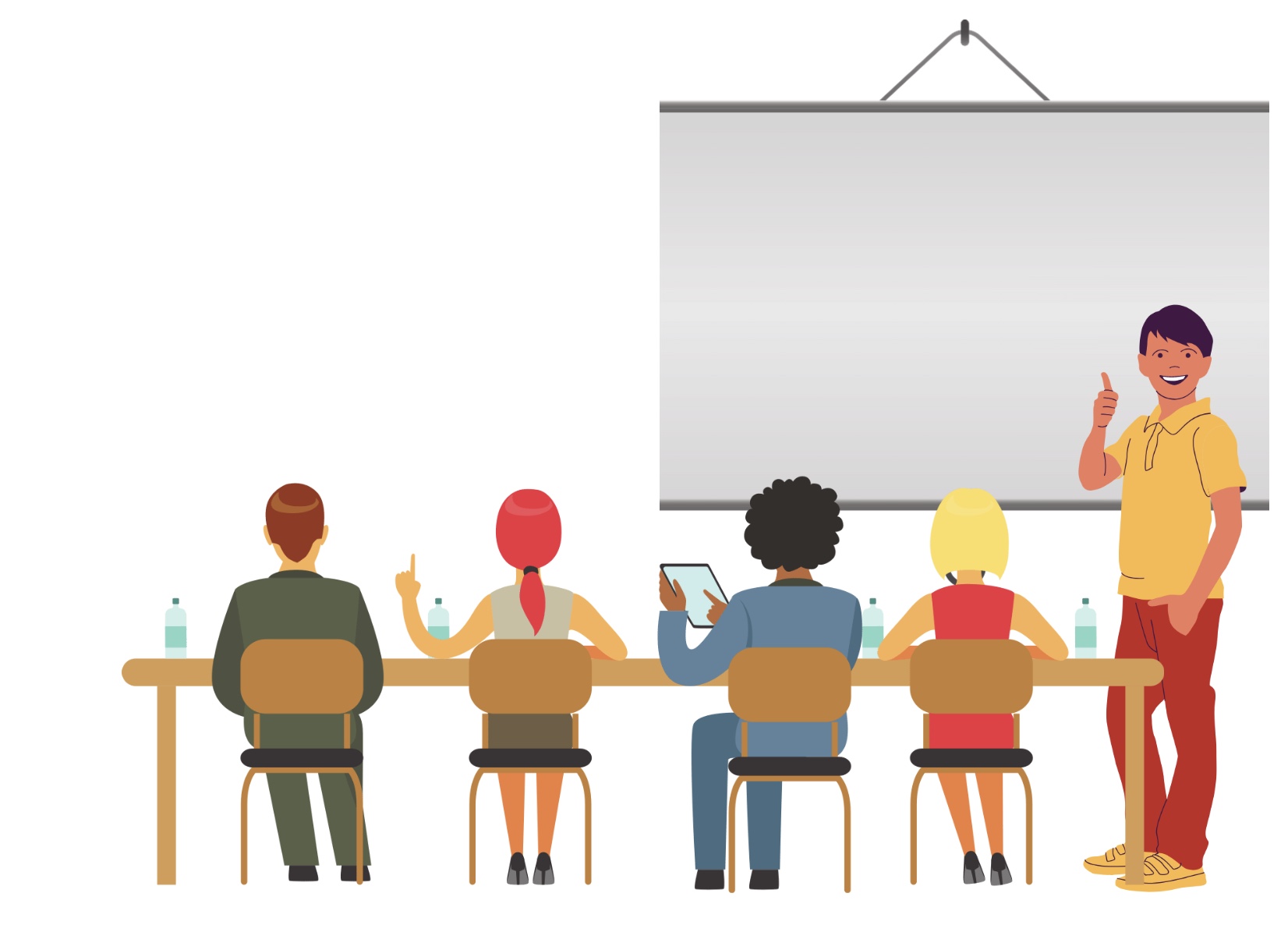 PART 1: Your oral presentation to the class or in audio or video form.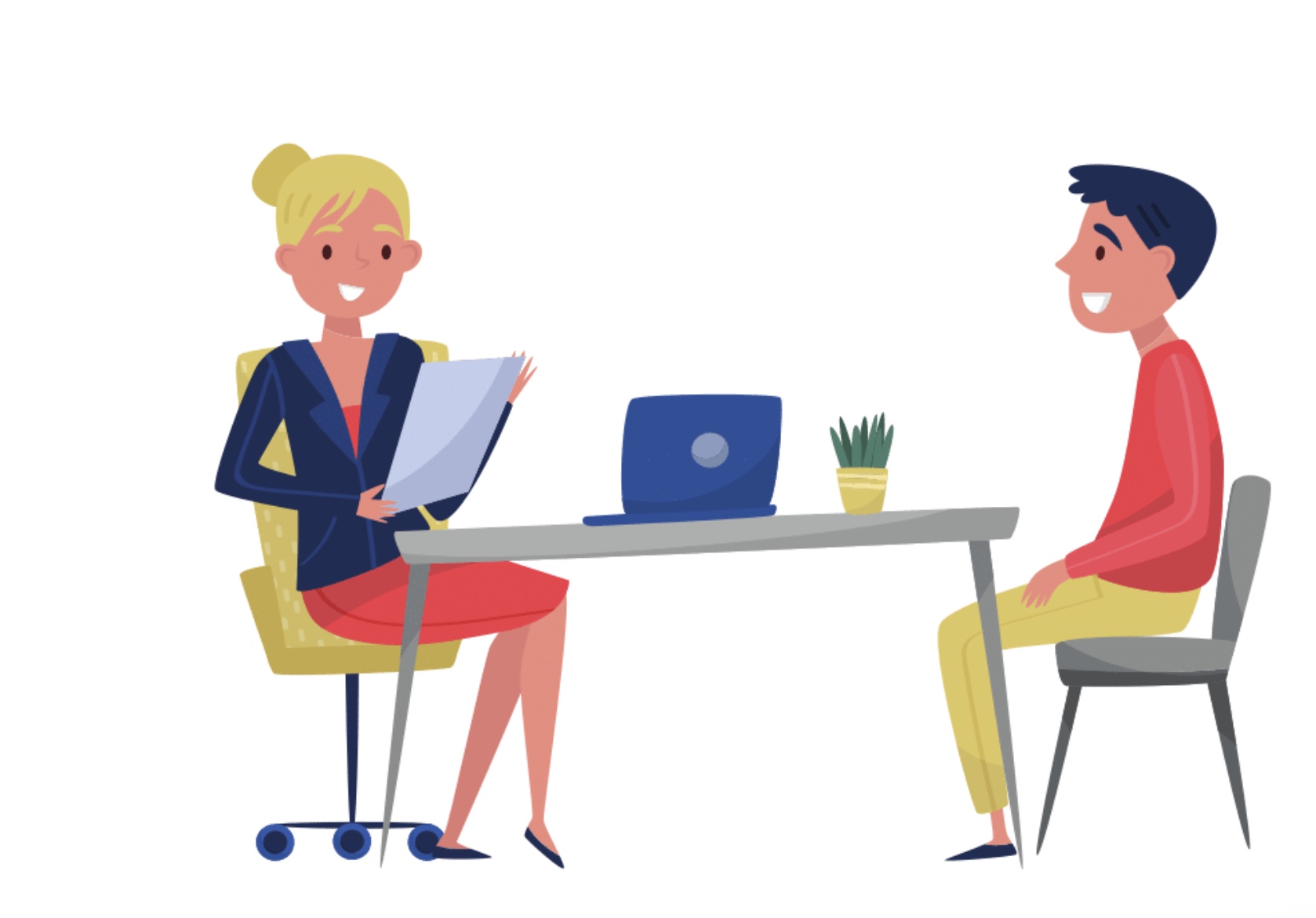 PART 2: Your oral interview with the teacher.PART 1: ORAL PRESENTATIONPART 1: ORAL PRESENTATIONPART 1: ORAL PRESENTATIONAUTHENTICITYI identify with what I say and the audience has no doubt that I am expressing my own thoughts:● completely ● for the most part● Partly● little or not at all3210APPROPRIATENESS IN RELATION TO THE SITUATION*.The language I use to express my thoughts is appropriate for a presentation (the register is formal, the sentences are not too complex to be understood orally, the length and scope of the presentation are as specified, etc.):● completely● for the most part● Partly● little or not at all3210APPROPRIATENESS IN RELATION TO THE TARGET GROUP**The language I use to express my thoughts is understood by the target group (e.g. the students in my class and the teacher):● completely● for the most part● Partly● little or not at all3210MEDIA USEThe media I use promote understanding:● completely● for the most part● Partly● little or not at all3210STRUCTUREI introduce the topic, divide my report into several parts and end with a summary conclusion: ● completely● very good● good● Only partially3210KOHESIONThe text sections are well connected and the chosen style is maintained throughout the text:● completely● almost always● Partly● little or not at all3210RETORIQUEI can keep the audience's attention (e.g. through originality, surprises, cliffhangers, questions to the audience, free delivery without reading off, etc.):● completely● almost always● Partly● little or not at all3210PRONONATIONMy pronunciation of words and sentences....● is perfect (I practised with text-to-speech programmes)● is largely correct and has minor deficiencies● is characterised by several imperfections● is characterised by numerous imperfections3210VOCABULARI use a vocabulary● precise and contextual, with some hard-to-avoid shortcomings***.● Sometimes inappropriate and repetitive, with some easily avoidable shortcomings● Sometimes inappropriate and repetitive, with several easily avoidable shortcomings● Mostly inappropriate or repetitive, with easily avoidable deficiencies3210GRAMMAR AND SPELLINGI do...● No or few difficult to avoid errors***● few easily avoidable errors● some easily avoidable mistakesToo many easily avoidable mistakes3210TOTAL: _______ / 30 POINTSMARK OF THE PRESENTATION: _________ POINTS: 5 = ___________TOTAL: _______ / 30 POINTSMARK OF THE PRESENTATION: _________ POINTS: 5 = ___________PART 2: DISCUSSION AFTER THE PRESENTATIONPART 2: DISCUSSION AFTER THE PRESENTATIONPART 2: DISCUSSION AFTER THE PRESENTATIONUNDERSTANDI show that I understand my subject and can make it understandable:● completely● for the most part● Partly● little or not at all3210ANALYSISI show that I can analyse my subject:● completely● for the most part● Partly● little or not at all3210INTERPRETATION / TRANSMISSIONI show that I can draw conclusions, that I can transfer my knowledge to other areas:● completely● for the most part● Partly● little or not at all3210FLUENCEI speak fluently ● completely● good ● Partly● little 3210INTERACTIONI can maintain dialogue, ask for clarification, respond flexibly and understand the other person's needs● completely● very good● discrete● little or not at all3210PARTICIPATIONI show and explain my convictions, interest and commitment in a convincing and understandable way● always ● Frequently ● little ● not at all3210WORDSHEETMy vocabulary is  ● Precise and diverse● adequate, with some shortcomings● Poor and repetitive● limited3210GRAMMATICSGrammar - I do...● some minor errors● some mistakes, but no misunderstandings● numerous errors that make comprehension somewhat difficult.● too many errors for the required language level.3210TOTAL: _______ / 30 POINTSDISCUSSION MARK: _________ POINTS: 4 = ___________TOTAL: _______ / 30 POINTSDISCUSSION MARK: _________ POINTS: 4 = ___________